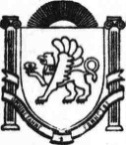 Республика Крым                                                                                                                                              Белогорский район                                                                                                                                                                     ЗЫБИНСКИЙ СЕЛЬСКИЙ СОВЕТ                                                                                                                                                                              34-я сессия I-го созыва РЕШЕНИЕ   28 августа  2017 года                               с. Зыбины                                              №  269О принятии решения о ликвидации МУП «Зыбинский селькоммунхоз»В соответствии со статьями 113,114 Гражданского кодекса Российской Федерации, статьи 13, 35 Федерального закона от 14 ноября 2002 года N161-ФЗ «О государственных и муниципальных унитарных предприятиях», Федеральным законом от 6 октября 2003 года N131-ФЗ “Об общих принципах организации местного самоуправления в Российской Федерации”, Законом Республики Крым от 21 августа 2014 года N54-ЗРК “Об основах местного самоуправления в Республике Крым», руководствуясь Уставом муниципального образования  Зыбинское сельское поселение, Зыбинский сельский советРЕШИЛ:Ликвидировать Муниципальное унитарное предприятие «Зыбинский селькоммунхоз» муниципального образования Зыбинское сельское поселение Белогорского района Республики Крым (далее - МУП «Зыбинский селькоммунхоз»), зарегистрированное по адресу: 297622, Республика Крым, Белогорский район, с. Зыбины, ул. Фруктовая, 22 А(ОГРН 1149102181843; ИНН 9109008276; КПП 910901001)Создать ликвидационную комиссию МУП «Зыбинский селькоммунхоз» и утвердить ее состав (приложение 1), установить, что со дня вступления в силу настоящего решения к ней переходят полномочия по управлению делами предприятия, в том числе право выступать от имени ликвидируемого юридического лица в суде.Председателю  ликвидационной комиссии:осуществить все предусмотренные Гражданским кодексом Российской Федерации и нормативными правовыми актами Российской Федерации  мероприятия по ликвидации МУП «Зыбинский селькоммунхоз»;обеспечить реализацию полномочий по управлению делами ликвидируемого МУП «Зыбинский селькоммунхоз» в течение всего периода ликвидации;обеспечить в установленном порядке передачу имущества в муниципальную собственность муниципального образования  Зыбинское сельское поселение;после ликвидации МУП «Зыбинский селькоммунхоз» предоставить документы для внесения соответствующих изменений в Реестре имущества, находящегося в собственности муниципального образования Зыбинское сельское поселение.Уполномочить и поручить председателю ликвидационной комиссии в течение трех рабочих дней после даты принятия данного решения сообщить, в письменной форме, в уполномоченный государственный орган, осуществляющий государственную регистрацию юридических лиц, о принятии данного решения, для внесения в единый государственный реестр юридических лиц записи о том,  что МУП «Зыбинский селькоммунхоз» находится в процессе ликвидации, а также опубликовать сведения в порядке, установленном законом.Утвердить план мероприятий по ликвидации муниципального унитарного предприятия (приложение 2), установить срок ликвидации МУП «Зыбинский селькоммунхоз» - 3 месяца со дня вступления в силу настоящего решения.Решение вступает в силу со дня, следующего за его опубликованием (обнародованием) в печатном средстве массовой информации газете «Вестник государственной регистрации».Заместителю главы Администрации Зыбинского сельского поселения Нерода О.В. обеспечить обнародование решения на официальном интернет сайте Зыбинское сельское поселение.Контроль за исполнением настоящего решения оставляю за собой.Председатель Зыбинскогосельского совета-глава администрацииЗыбинского сельского поселения                      	                      Т.А. КнижникПриложение №1 к решению 34 сессии Зыбинского  сельского совета 1 созываот 28.08. 2017 №269                           СОСТАВликвидационной комиссииМуниципального унитарного предприятия «Зыбинский селькоммунхоз»       1. Председатель ликвидационной комиссии -Нерода Оксана Владимировна, заместитель главы администрации Зыбинского сельского поселения;2.Член ликвидационной комиссии - Оропай Галина Павловна  - заведующий сектором-главный бухгалтер по финансам и бухгалтерскому учету- главный бухгалтер администрации Зыбинского сельского поселения;3. Член ликвидационной комиссии – Тарасенко Лидия Николаевна – ведущий специалист по делопроизводству администрации Зыбинского сельского поселения. Председатель Зыбинскогосельского совета-глава администрацииЗыбинского сельского поселения                      	                      Т.А. КнижникПриложение №2 к решению Зыбинского  сельского совета от28.08.2017 №269ПЛАНМероприятий по ликвидации муниципального унитарного предприятия«Зыбинский селькоммунхоз»балансаСоставить			ликвидационный После	расчетов	с  П.5ст.63 ГК РФ баланс	в	соответствии	с кредиторамидействующими	правилами ведения бухгалтерского учета и отчетности;Утвердить	ликвидационный баланс.Направить	в	регистрирующий В срок 10 календарных	П.1ст21 госпошлина орган уведомление о завершении	дней	после в	размере процесса ликвидации	утверждения		установленномликвидационного	ст.333.33 НК РФ баланса с учетом ст.8,ст.121  ФЗ  №121  «Огосударственной регистрации юридических  лиц	и индивидуальных предпринимателей»Передать		по	актам	приема-	В	установленном передачи	оставшееся  имущество	порядкепредприятия	в		казну муниципального		образования Зыбинскиее сельское поселениеЗакрыть все счета предприятия в		После проведения всех банках,			уведомить взаиморасчетов	(с уполномоченный					налоговой инспекцией, регистрирующий	орган	– кредиторами, налоговую  инспекцию		по месту участниками)		в нахождения	предприятия	о  течение 7 дней со дня закрытии счетов;					закрытия счета в банке Уведомить внебюджетные фондыо закрытии счетов.Сдать документы предприятия	в  До  момента  полной	ЗРК   от  14.08.2014 архив		ликвидации	№50-ЗРК	«Обпредприятия	архивном	деле   в Республике Крым»Уничтожить  печать	и	штамп После	получения (комиссионное и протокольно)	свидетельства	опрекращении деятельностиПредседательЗыбинского сельского совета-глава администрации Зыбинского сельскогопоселения	Т.А. Книжник№Наименование мероприятияНаименование мероприятияНаименование мероприятияНаименование мероприятияНаименование мероприятияНаименование мероприятияСрок исполненияСрок исполненияСрок исполненияСрок исполненияПримечаниеПримечаниеП.пНаименование мероприятияНаименование мероприятияНаименование мероприятияНаименование мероприятияНаименование мероприятияНаименование мероприятияСрок исполненияСрок исполненияСрок исполненияСрок исполненияПримечаниеПримечание1Разместить в официальномРазместить в официальномРазместить в официальномРазместить в официальномРазместить в официальномНезамедлительноНезамедлительноНезамедлительноСт.63   ГК   РФ.  ССт.63   ГК   РФ.  С1печатном издании журналпечатном издании журналпечатном издании журналпечатном издании журналпосле уведомленияпосле уведомленияпосле уведомленияучетомсроков1«Вестник государственной«Вестник государственной«Вестник государственной«Вестник государственной«Вестник государственнойуполномоченногоуполномоченногоуполномоченноголиквидации1регистрации», г.Симферопольрегистрации», г.Симферопольрегистрации», г.Симферопольрегистрации», г.Симферопольрегистрации», г.Симферопольоргана для внесения воргана для внесения воргана для внесения воргана для внесения в1Единый1публикацию опубликацию опубликацию огосударственныйгосударственныйгосударственный1ликвидации, о порядке и срокеликвидации, о порядке и срокеликвидации, о порядке и срокеликвидации, о порядке и срокеликвидации, о порядке и срокереестр юридическихреестр юридическихреестр юридическихреестр юридических1заявления требованийзаявления требованийзаявления требованийзаявления требованийлиц уведомления олиц уведомления олиц уведомления о1кредиторами МУП «Зыбинский селькоммунхоз»кредиторами МУП «Зыбинский селькоммунхоз»кредиторами МУП «Зыбинский селькоммунхоз»кредиторами МУП «Зыбинский селькоммунхоз»кредиторами МУП «Зыбинский селькоммунхоз»кредиторами МУП «Зыбинский селькоммунхоз»ликвидации2Уведомление в письменной формеУведомление в письменной формеУведомление в письменной формеУведомление в письменной формеУведомление в письменной формеУведомление в письменной формеВ течение трех дней соВ течение трех дней соВ течение трех дней соВ течение трех дней соп.3   ст.28   ФЗ   отп.3   ст.28   ФЗ   от2органов внебюджетных фондов оорганов внебюджетных фондов оорганов внебюджетных фондов оорганов внебюджетных фондов оорганов внебюджетных фондов оорганов внебюджетных фондов одня принятия решениядня принятия решениядня принятия решениядня принятия решения24.07.2009 №212-ФЗ24.07.2009 №212-ФЗ2началепроцедурыпроцедурыпроцедурыликвидацииликвидациио ликвидациио ликвидации2(Пенсионный(Пенсионныйфонд,2межрегиональная	ИФНСмежрегиональная	ИФНСмежрегиональная	ИФНСмежрегиональная	ИФНСмежрегиональная	ИФНС№5,2ФСС РФ по РК, ТО ГКУ «ЦентрФСС РФ по РК, ТО ГКУ «ЦентрФСС РФ по РК, ТО ГКУ «ЦентрФСС РФ по РК, ТО ГКУ «ЦентрФСС РФ по РК, ТО ГКУ «ЦентрФСС РФ по РК, ТО ГКУ «Центр2занятостинаселения»населения»о2ликвидации МУП « Зыбинский селькоммунхоз»)ликвидации МУП « Зыбинский селькоммунхоз»)ликвидации МУП « Зыбинский селькоммунхоз»)ликвидации МУП « Зыбинский селькоммунхоз»)ликвидации МУП « Зыбинский селькоммунхоз»)ликвидации МУП « Зыбинский селькоммунхоз»)3ПисьменноеПисьменноеуведомлениеуведомлениеВ течение 10 рабочихВ течение 10 рабочихВ течение 10 рабочихВ течение 10 рабочих3кредиторовкредиторовднейсодня3вступлениявсилу3решения о ликвидациирешения о ликвидациирешения о ликвидациирешения о ликвидации4ПисьменноПисьменнонаправитьнаправитьдебиторамдебиторамВ течение 10 рабочихВ течение 10 рабочихВ течение 10 рабочихВ течение 10 рабочих4требованиетребованиеовыплате денежныхвыплате денежныхвыплате денежныхднейсодня4средств,проведение мероприятийпроведение мероприятийпроведение мероприятийпроведение мероприятийпроведение мероприятийвступлениявсилу4по их взысканию (при наличиипо их взысканию (при наличиипо их взысканию (при наличиипо их взысканию (при наличиипо их взысканию (при наличии)решения о ликвидациирешения о ликвидациирешения о ликвидациирешения о ликвидации5ПредупредитьПредупредитьработниковработниковоНе  менее  чем  за  дваНе  менее  чем  за  дваНе  менее  чем  за  дваНе  менее  чем  за  дваТрудовой кодекс РФТрудовой кодекс РФ5предстоящемпредстоящемувольненииувольнениисмесяца  доувольненияувольненияувольненияТрудовой кодекс РФТрудовой кодекс РФ5соблюдениемсоблюдениемтрудовыхи(персонально(персональноиподТрудовой кодекс РФТрудовой кодекс РФ5социальных   гарантий   (при  ихсоциальных   гарантий   (при  ихсоциальных   гарантий   (при  ихсоциальных   гарантий   (при  ихсоциальных   гарантий   (при  ихсоциальных   гарантий   (при  ихрасписку,либоТрудовой кодекс РФТрудовой кодекс РФ5наличии)заказнымписьмом  списьмом  списьмом  сТрудовой кодекс РФТрудовой кодекс РФ5уведомлениемуведомлениемпоТрудовой кодекс РФТрудовой кодекс РФ5почте  надомашнийдомашнийдомашнийТрудовой кодекс РФТрудовой кодекс РФ5адрес сотрудника)адрес сотрудника)адрес сотрудника)Трудовой кодекс РФТрудовой кодекс РФ6ПровестиинвентаризациюинвентаризациюинвентаризациюВ течение 15 рабочихВ течение 15 рабочихВ течение 15 рабочихВ течение 15 рабочихСт.12  ФЗ  №129 «ОСт.12  ФЗ  №129 «О6имуществаликвидируемоголиквидируемоголиквидируемогоднейсоднябухгалтерскомбухгалтерском6предприятия:предприятия:вступлениявсилуучете»,6-подготовить сведения о размерах-подготовить сведения о размерах-подготовить сведения о размерах-подготовить сведения о размерах-подготовить сведения о размерах-подготовить сведения о размерахрешения о ликвидациирешения о ликвидациирешения о ликвидациирешения о ликвидацииМетодическиеМетодические6и составе активов предприятия;и составе активов предприятия;и составе активов предприятия;и составе активов предприятия;и составе активов предприятия;указанияпо6-составитьпереченьпереченьимущества,имущества,инвентаризацииинвентаризациипередаваемого Муниципальную собственностьмуниципальногоЗыбинское сельско (особое внимани уставному фонду)передаваемого Муниципальную собственностьмуниципальногоЗыбинское сельско (особое внимани уставному фонду)вобразования е поселение.е	уделитьвобразования е поселение.е	уделитьимущества	ифинансовых обязательств, утвержденные приказом	Минфина России от 13.06.1995№49имущества	ифинансовых обязательств, утвержденные приказом	Минфина России от 13.06.1995№497	Провести внебюджетными7	Провести внебюджетнымисверку	сфондамисверку	сфондамиДо	составления промежуточногоДо	составления промежуточного(Пенсионный(Пенсионныйфонд,фонд,балансабалансамежрегиональнаямежрегиональнаяИФНС	№5,ИФНС	№5,ФСС РФ по РК, ТО ГКУ «Центрзанятости населения»)ФСС РФ по РК, ТО ГКУ «Центрзанятости населения»)ФСС РФ по РК, ТО ГКУ «Центрзанятости населения»)ФСС РФ по РК, ТО ГКУ «Центрзанятости населения»)8Составить	промежуточныйСоставить	промежуточныйСоставить	промежуточныйПосле окончания срокаП.2 ст.63 ГК РФликвидационный	баланс	вликвидационный	баланс	вликвидационный	баланс	вдля	предъявлениясоответствии	с  действующимисоответствии	с  действующимисоответствии	с  действующимитребованийправилами	веденияправилами	веденияправилами	ведениякредиторовбухгалтерского	учета	ибухгалтерского	учета	ибухгалтерского	учета	иотчетности	с	приложениемотчетности	с	приложениемотчетности	с	приложениемперечня	имуществаперечня	имуществаперечня	имуществаликвидируемого	предприятия,   аликвидируемого	предприятия,   аликвидируемого	предприятия,   атакже	перечня	требований,также	перечня	требований,также	перечня	требований,предъявленных	кредиторами	ипредъявленных	кредиторами	ипредъявленных	кредиторами	ирезультаты их рассмотрения. Направить	на	утверждение учредителю.результаты их рассмотрения. Направить	на	утверждение учредителю.результаты их рассмотрения. Направить	на	утверждение учредителю.результаты их рассмотрения. Направить	на	утверждение учредителю.9Уведомить	уполномоченныйУведомить	уполномоченныйУведомить	уполномоченныйВ  течение  3  дней сСт.63 ГК РФорган – налоговую инспекцию поорган – налоговую инспекцию поорган – налоговую инспекцию податы	утвержденияместу нахождения	предприятия,месту нахождения	предприятия,месту нахождения	предприятия,промежуточногонаправить:направить:направить:ликвидационного-уведомление	об	утверждении-уведомление	об	утверждении-уведомление	об	утверждениибалансапромежуточногопромежуточногопромежуточноголиквидационного	баланса	поликвидационного	баланса	поликвидационного	баланса	поформе Р15003;форме Р15003;форме Р15003;Решение Зыбинского сельского совета	об	утверждении промежуточноголиквидационного баланса;-промежуточный ликвидационный баланс;копия	страницы	официального печатного издания с объявлениемо ликвидации;Решение Зыбинского сельского совета	об	утверждении промежуточноголиквидационного баланса;-промежуточный ликвидационный баланс;копия	страницы	официального печатного издания с объявлениемо ликвидации;Решение Зыбинского сельского совета	об	утверждении промежуточноголиквидационного баланса;-промежуточный ликвидационный баланс;копия	страницы	официального печатного издания с объявлениемо ликвидации;Решение Зыбинского сельского совета	об	утверждении промежуточноголиквидационного баланса;-промежуточный ликвидационный баланс;копия	страницы	официального печатного издания с объявлениемо ликвидации;10ПроведениерасчетовсПосле	погашенияСт.63,ст.64  ГК РФ;кредиторамисогласнотекущих	расходов,п.5  ст.35  ФЗ№161-очередности,в	порядкенеобходимых	дляФЗ	«Опредусмотренномосуществлениягосударственныхзаконодательствомликвидациимуниципальныхпредприятия,   со  дняунитарныхутвержденияпредприятиях»промежуточного ликвидационного